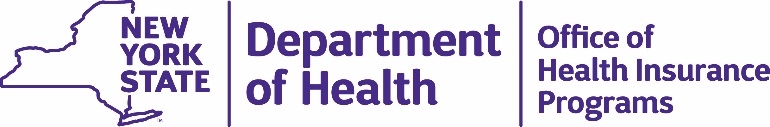 									October 15, 2015Dear Colleague, In an effort to ascertain the impact of the US Department of Labor’s change to the Fair Labor Standards Act (FLSA) (Federal Register Volume 78, Number 190), the Department is conducting a survey.We are requesting that you submit information for the time period October 1, 2014 through September 30, 2015 for services provided to Medicaid recipients.   Please survey your plan’s contracted agencies to gather the information requested below and submit to the Department your plan totals.Please provide the following information:The total number of Personal Care Aides and Home Health Aides providing services.The total number of regular hours (non-overtime) worked by Personal Care Aides and Home Health Aides.The total number of overtime hours worked by Personal Care Aides and Home Health Aides.The total number Live-in Aides cases under care.The total number of Live-in Aides cases where aides are not receiving 5 hours of uninterrupted sleep.New Question:The total number of hours spent traveling between clients.This information is due back to the Department by close of business October 30, 2015. Should you require any assistance or have any questions regarding this request, please contact Department staff through the MTLC email address at: MLTCRS@health.ny.gov  Please use the Subject line: FLSA SurveyThank you for your assistance.